СОДЕРЖАНИЕСОДЕРЖАНИЕ	11. ИСХОДНЫЕ ДАННЫЕ	21.1 ГРУНТОВЫЕ УСЛОВИЯ	21.2 КОНСТРУКЦИЯ ФУНДАМЕНТА	21.3 НАГРУЗКИ НА ФУНДАМЕНТ	32. РАСЧЕТЫ ОСНОВАНИЙ И ФУНДАМЕНТОВ	32.1 РАСЧЕТ ОСНОВАНИЙ ПО ДЕФОРМАЦИЯМ	32.1.1 НА СЖАТИЕ	32.1.2 НА ВЫДЕРГИВАНИЕ	42.1.3 НА СОВМЕСТНОЕ ДЕЙСТВИЕ ВЕРТИКАЛЬНЫХ И ГОРИЗОНТАЛЬНЫХ СИЛ	52.2 РАСЧЕТ ОСНОВАНИЙ ПО УСТОЙЧИВОСТИ	72.2.1 НА ВЫДЕРГИВАНИЕ	72.2.2 НА ДЕЙСТВИЕ КАСАТЕЛЬНЫХ СИЛ МОРОЗНОГО ПУЧЕНИЯ	71. ИСХОДНЫЕ ДАННЫЕДалее в данном разделе будет выполнен расчет фундаментов стальных опор ВЛ типа У110-2+14 с номерами по плану расстановки №№ 3,15.1.1 ГРУНТОВЫЕ УСЛОВИЯ!!!!!!!!1.2 КОНСТРУКЦИЯ ФУНДАМЕНТАВ качестве фундаментов рассматриваемых опор по согласованию с заказчиком приняты грибовидные подножники по с. 3.407-115 вып. 2 с уклоном колонной части. Схема расположения грибовидных подножников по отношению к опоре приведена на рис. 1.Рис. 1. Схема расположения фундаментов опорыОбозначения на рис. 1:Lb – размер базы опоры. Для опоры У110-2+14 равен 9,0 м.α – угол поворота ВЛ на опоре.b – размер основания грибовидного подножника.1.3 НАГРУЗКИ НА ФУНДАМЕНТСхема приложения нагрузок приведена на рис. 2. Значения нагрузок на фундаменты рассматриваемых опор приведены в табл. 2Рис. 2. Схема приложения нагрузок на фундаментЗдесь QI I – поперечная сила, приходящаяся на куст свай параллельно оси ВЛ        QT – поперечная сила, приходящаяся на куст свай перпендикулярно оси ВЛ2. РАСЧЕТЫ ОСНОВАНИЙ И ФУНДАМЕНТОВРасчеты выполняются с использованием формул и таблиц «Пособия по проектированию оснований зданий и сооружений (к СНиП 2.02.01-83)» [1] и «Руководства по проектированию опор и фундаментов линий электропередачи и распределительных устройств подстанций напряжением выше 1 кВ» Раздел Б. Основания [2].2.1 РАСЧЕТ ОСНОВАНИЙ ПО ДЕФОРМАЦИЯМПредварительно принимаем для расчета фундамент Ф3-А с размером подошвы 2,1х2,1 м.Согласно данным инженерно-геологических изысканий в пределах глубины установки фундамента грунты представлены 2-мя элементами: насыпные грунты (1,2 м) и РГЭ 5 – суглинок со средним показателем текучести 0,92. Выполнять обратную засыпку данными грунтами недопустимо, поэтому проектом предусматривается замена грунта на песок средней крупности или крупный или пылевато-глинистый грунт с показателем текучести в водонасыщенном состоянии мене 0,5 с послойным уплотнением его механическим способом до объемного веса 1,7 Тс/м3. Непосредственно под подошвой залегает грунт, относящийся к РГЭ 5.Учитывая возможное сезонное колебание уровня грунтовых вод, принимаем его на 1 м выше вскрытого, т.е. на уровне дневной поверхности.2.1.1 НА СЖАТИЕРасчет выполняется по СП 22.13330.2016.Для сжато-опрокидываемого фундамента расчетное сопротивление грунта под подошвой определяется по формуле СП. Для фундамента грибовидного подножника формула имеет вид (исключена часть формулы зависящая от глубины подвала):Где k – коэффициент, принимаемый равным 1 при определении характеристик грунтов испытаниями;       γс1 – коэффициент условий работы для рассматриваемых грунтовых условий равен 1,25;       γс2 – коэффициент условий работы равен 1,0;       d1 – глубина заложения фундамента от уровня планировки;       b – ширина подошвы фундамента;        - среднее расчетное значение объемного веса грунта выше подошвы фундамента с учетом взвешивающего действия воды (при наличии);        - то же, залегающего ниже подошвы фундамента в пределах сжимаемой толщи;        - расчетное значение уд. сцепления грунта непосредственно под подошвой;        - коэффициенты, зависящие от значения угла внутреннего трения грунта;Среднее давление под подошвой фундамента: не превышает расчетного сопротивления грунта.Давление под краем подошвы фундамента с учетом момента от горизонтальной силы, приведенного к отметке подошвы: Условия выполняютсяМетодом послойного суммирования на основе модели линейно-деформируемого полупространства определяем осадку фундамента от действия нормативных сжимающих нагрузок (по СП 50-101-2004). Опуская промежуточные расчеты, получим:Условие выполнено2.1.2 НА ВЫДЕРГИВАНИЕРасчет выполняется по [1]. Расчет основания выдергиваемого грибовидного фундамента по деформациям сводится к обеспечению выполнения следующего условия:Где Nв  -  нормативное значение выдергивающей силы, Тс       Gф -  нормативное значение веса фундамента или плиты с учетом взвешивающего действия воды (при наличии), Тс       β – угол наклона выдергивающей силы к вертикали, град        - расчетное сопротивление грунта обратной засыпки, Тс/м2       γс - определяется по формуле:, в которой:γ1 зависит от размеров базы опоры, для базы 9,0 м равен 1,2;γ2 для нормального режима работы принимается равным 1,0;γ3 для анкерных угловых опор принимается равным 0,8γ4 для грибовидных фундаментов принимается равным 1,0Всем принятым условиям соответствует значение 6,2 Т/м2.Условие выполняется2.1.3 НА СОВМЕСТНОЕ ДЕЙСТВИЕ ВЕРТИКАЛЬНЫХ И ГОРИЗОНТАЛЬНЫХ СИЛ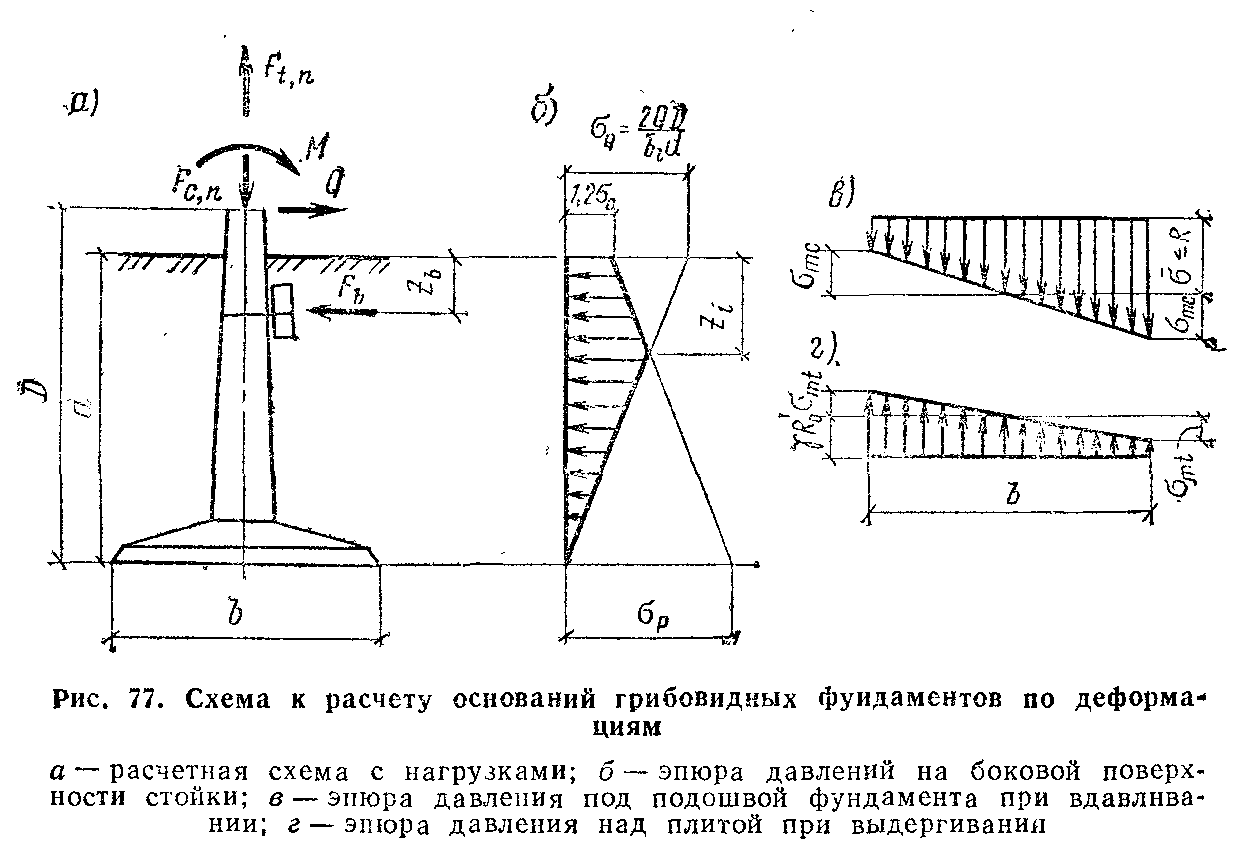 Расчет выполняется по [1]. Расчет выполняется раздельно для каждого направления действия горизонтальных сил.Расчет деформаций не выполняется в случае соблюдения основного условия:При этом обязательно должны выполняться следующие условия:;    ;        ;  Здесь bl – средняя ширина колонной части фундамента (для Ф3-А равна 0,5м)          A – площадь подошвы фундамента          δ – приведенная высота плиты фундамента, равная частному от деления площади проекции боковой поверхности на вертикальную плоскость на ширину плиты (для подножника Ф3-А равен 0,283). Условия выполняются, исходные данные соответствуют методике расчета.Т.к. оси подножников повернуты к оси ВЛ на 45 град. и расчет на действие горизонтальных сил допускается вести для взаимно перпендикулярных направлений действия сил отдельно, то значение горизонтальной силы приведем к осям подножников:  в обоих направлениях.Допускаемая горизонтальная сила определяется по формулам:При опрокидывании сжатых фундаментов:При опрокидывании выдергиваемых фундаментов:Где: – полная высота фундамента, м - расчетная ширина стойки фундамента, м - угол внутреннего трения и удельное сцепление грунта засыпки (вычисляются согласно формулам 6.2, 6.3 Руководства [2]). – расчетное сопротивление грунта обратной засыпки на боковой поверхности стойки фундамента; - расчетное сопротивление грунта обратной засыпки и грунта под подошвой фундамента соответственно, Тс/м2 – нормативная сжимающая и выдергивающая нагрузка; – нормативный вес фундамента и грунта соответственно;В результате расчетов получим следующие значения: ;   ; ;     ; ;         ; ;         ;  ;  ; Горизонтальная сила превышает предельно допустимую. Для восприятия горизонтальных сил выдергиваемыми фундаментами необходима установка ригелей в 2-х направлениях:Принимаем ригель Р1-А по с. 3.407-115 с размерами 3х0,4м.Показатели ригеля:При        При         – соответственно длина и ширина ригеля (при наличии), м- глубина центра ригеля от поверхности, м принимаем 0,56 м, тогда:; ; Условие   - выполнено2.2 РАСЧЕТ ОСНОВАНИЙ ПО УСТОЙЧИВОСТИ2.2.1 НА ВЫДЕРГИВАНИЕРасчет выполняется по СНиП 2.02.01-83.F – расчетное значение выдергивающей силы, Тс;γf – коэффициент надежности по нагрузке, принимаемый равным 0,9;– нормативный вес фундамента;β – угол наклона выдергивающей силы к вертикали, град;γс – коэффициент условий работы, принимаемый равным 1,0;γn – коэффициент надежности по назначению, принимаемый для анкерных угловых опор равным 1,3. – расчетный угол внутреннего трения и удельное сцепление грунта засыпки: – объем выпираемого грунта, м3A1, A2, A3 – площади боковых граней тела выпирания; – объем части фундамента, находящейся в пределах тела выпирания, м3В результате расчетов получим:A1=14,74 ,  A2,=12,84 , A3 =12,58 , м2[F] = 35.99 Тс > F = 14,0 Тс – Условие выполнено2.2.2 НА ДЕЙСТВИЕ КАСАТЕЛЬНЫХ СИЛ МОРОЗНОГО ПУЧЕНИЯПри обратной засыпке котлована непучинистым грунтом расчет не выполняется.Фундаменты на действие касательных сил морозного пучения рассчитываются по формулам [1]:где τfh - значение расчетной удельной касательной силы пучения, Тс/м2, принимаемое по п. 2.149; Afh - площадь боковой поверхности фундамента, находящейся в пределах расчетной глубины сезонного промерзания, м2; F - расчетная постоянная нагрузка, Тс, при коэффициенте надежности по нагрузке γп = 0,9. Состоит из веса фундамента Gф и веса грунта на уступах фундамента Gгр и расчетной вертикальной силы от постоянных и длительных нагрузок Nвыр; F = - Nвыр. + γf · (Gф- Gгр). = – 14,0 + 0,9∙ (4,3+22,5) = 10,12 Тс ;Frf - расчетное значение силы Тс, удерживающей фундамент от выпучивания вследствие трения его боковой поверхности о талый грунт, лежащий ниже расчетной глубины промерзания; γс - коэффициент условий работы, принимаемый равным 1,1; γn - коэффициент надежности, принимаемый равным 1,1.Согласно данным отчета об инженерно-геологических изысканиях по объекту нормативная глубина сезонного промерзания в случае обратной засыпки песчано-гравийной смесью – 2,41м.Расчетная глубина промерзания определяется по п.2.28 СНиП 2.02.01-83* :kh – коэффициент, учитывающий влияние теплового режима сооружения, для неотапливаемых зданий и сооружений принимается равным 1,1;Расчетная глубина сезонного промерзания:  τfh = 9  Тс/м2 : ;Расчетное значение силы Frf, кН, удерживающей фундамент от выпучивания за счет трения его о талый грунт, для фундаментов, имеющих вертикальные грани, определяется по формулегде Rfj - расчетное сопротивление талых грунтов сдвигу по боковой поверхности фундамента в j-том слое, кПа, допускается принимать согласно указаниям СНиП по проектированию свайных фундаментов; Afj - площадь вертикальной поверхности сдвига в j-том слое грунта ниже расчетной глубины промерзания, м2; значение Afj  для фундаментов с анкерной плитой равно произведению j-того слоя на периметр анкерной плиты; п - число слоев.Rf  = 4,2 т/м2 ;Анкерная плита:   ;     Frf = 4,2∙2,94 = 12,35 т.При проектировании в пучинистых грунтах малонагруженных столбчатых фундаментов с опорно-анкерными плитами необходимо учитывать силы, возникающие в процессе пучения на верхней поверхности плиты и препятствующие выпучиванию фундамента. В этом случае расчет фундамента на выпучивание уточняется введением коэффициента kf к расчетной удельной касательной силе τfh :где df - расчетная глубина промерзания; а - сторона сечения стойки фундамента; b - сторона квадратной анкерной плиты; β1, β2 - коэффициенты, определяемые по табл. 42 «Пособие по проектированию оснований зданий и сооружений (к СНиП 2.02.01-83)» в зависимости от :m1 = (d - h) / a; n1 = df / a - для β1;m2 = (d - h) / b; n2 = df / b - для β2;d - глубина заложения фундамента; h - высота нижней ступени анкерной плиты.β1 = 0,047;β2 = 0,058;Условие Устойчивость фундамента на действие касательных сил морозного пучения грунтов обеспечена.Окончательно в ходе расчета приняты следующие фундаменты:УсилияNcж   , ТсNв  , ТсQI I   , ТсQT  , ТсРасчетные22,014,05,5-Нормативные19,112,24,8-Тип вдавливаемого фундамента (серия)Тип выдергиваемого фундамента (серия)Ригели на вдавливаемых подножникахРигели на вырываемых подножникахФ3-А (3.407-115)Ф3-А (3.407-115)нетПо 2 шт. Р1-А